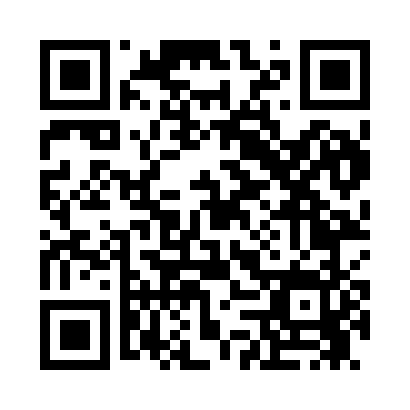 Prayer times for East Junction, Massachusetts, USAMon 1 Jul 2024 - Wed 31 Jul 2024High Latitude Method: Angle Based RulePrayer Calculation Method: Islamic Society of North AmericaAsar Calculation Method: ShafiPrayer times provided by https://www.salahtimes.comDateDayFajrSunriseDhuhrAsrMaghribIsha1Mon3:315:1412:494:528:2410:072Tue3:325:1512:494:528:2410:063Wed3:335:1512:504:528:2410:064Thu3:345:1612:504:528:2410:055Fri3:355:1612:504:528:2310:056Sat3:365:1712:504:528:2310:047Sun3:365:1812:504:528:2310:048Mon3:375:1812:504:528:2210:039Tue3:395:1912:514:528:2210:0210Wed3:405:2012:514:528:2110:0111Thu3:415:2112:514:528:2110:0112Fri3:425:2112:514:528:2010:0013Sat3:435:2212:514:528:209:5914Sun3:445:2312:514:528:199:5815Mon3:455:2412:514:528:199:5716Tue3:465:2512:514:528:189:5617Wed3:485:2512:514:528:179:5518Thu3:495:2612:524:528:169:5319Fri3:505:2712:524:518:169:5220Sat3:525:2812:524:518:159:5121Sun3:535:2912:524:518:149:5022Mon3:545:3012:524:518:139:4923Tue3:565:3112:524:518:129:4724Wed3:575:3212:524:508:119:4625Thu3:585:3312:524:508:109:4526Fri4:005:3412:524:508:099:4327Sat4:015:3512:524:508:089:4228Sun4:025:3612:524:498:079:4029Mon4:045:3712:524:498:069:3930Tue4:055:3812:524:498:059:3731Wed4:075:3912:524:488:049:36